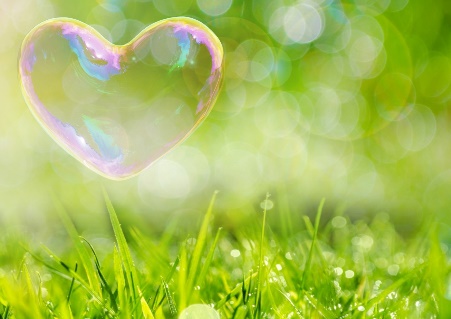 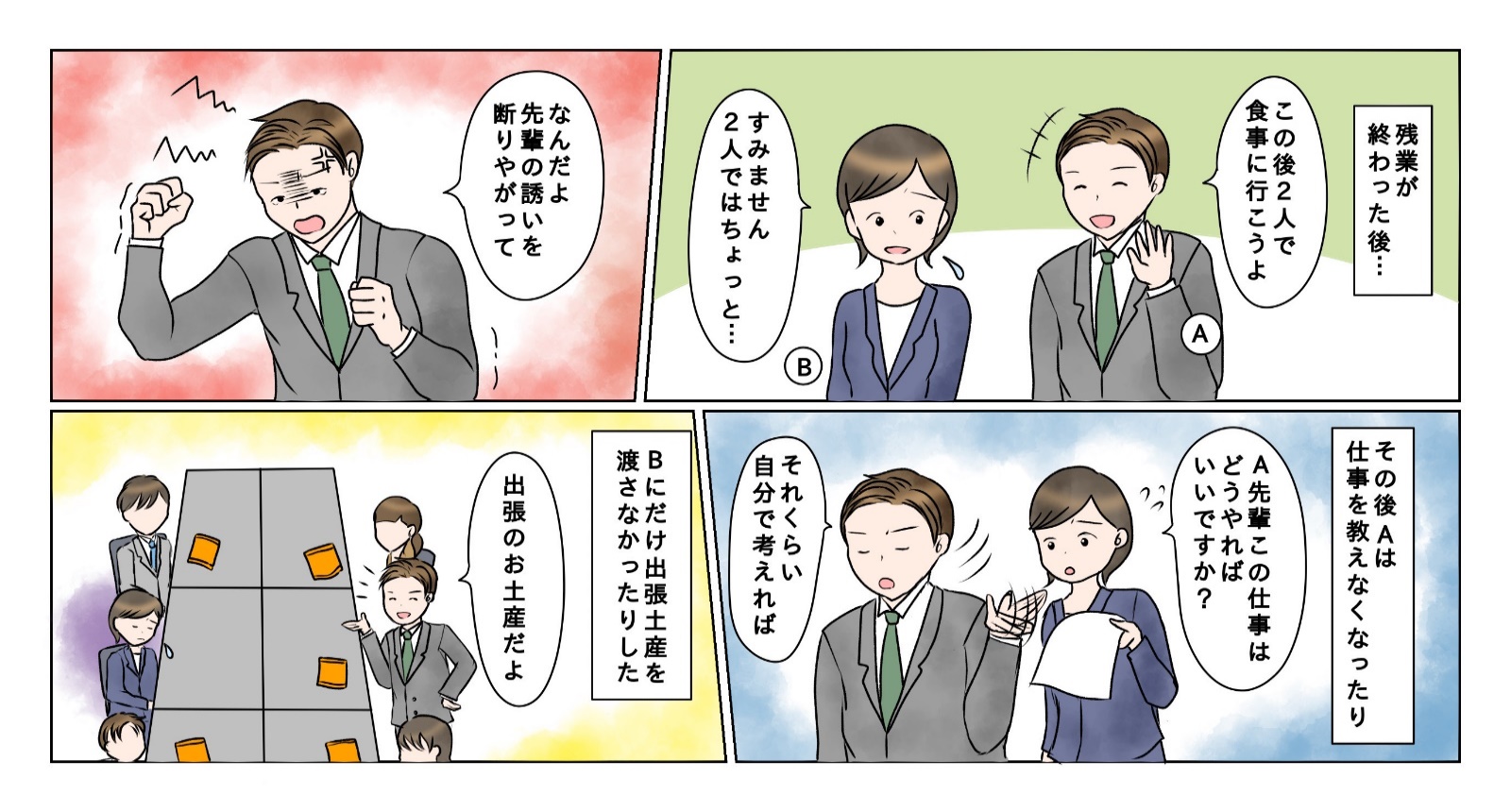 裏面に答えがあります。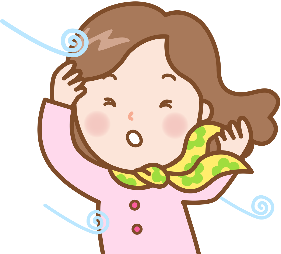 今春は早くから暖かくなりました。とはいえ朝晩はまだ寒い日もあり、服装に悩む季節です。寒暖差は気づかないうちに身体や心にストレスを与えます。薄い服を重ね着して脱ぎやすいようにし、「少し寒いだけ、暑いだけ」と我慢せずに気候に合わせて調整しましょう。今回ご紹介する、とらえ方のくせは「結論の飛躍」思考です。結論の飛躍とは、不十分な情報をもとに、根拠のない飛躍した結論を出し、「そうに違いない」と思い込むことです。以下にいくつかの例を挙げてみましょう。仕事での「結論の飛躍」思考:・会社で初めて研修を開催したところ、一部の社員からネガティブな感想を聞き「うちの社員は研修が苦手だから、何の研修をやってもうまくいかない」と考える。対人関係に関する「結論の飛躍」思考: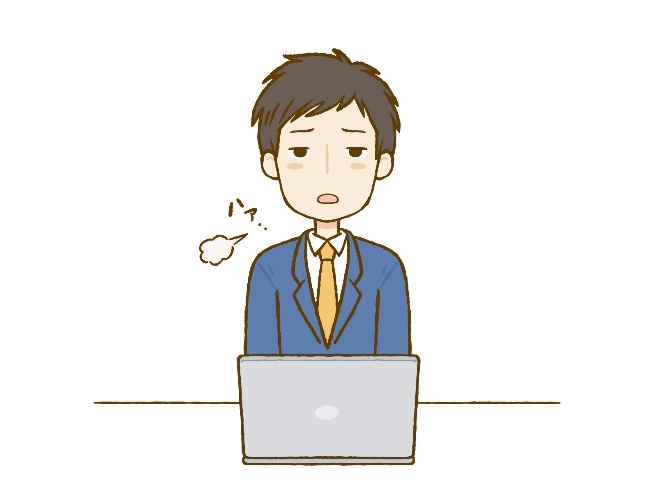 ・後輩がため息をついたのを見て「彼はやる気がないから、どの仕事を任せても真剣に取り組まないだろう」と考える。このような思考になってしまうときは、実際に起きたことと、自分の頭の中で考えた結論とを分けてみて、結論に当てはまらないケースはなかっただろうか？と考えてみることが大切です。また、情報がないことで不安が膨らむので、色々な情報を収集したり、相手に確認できるときは聞いてみたりするとよいでしょう。次回は「拡大解釈＆過小評価」についてご紹介します。